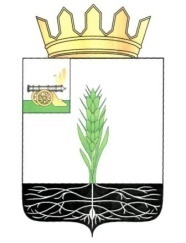 ОТДЕЛ ОБРАЗОВАНИЯ АДМИНИСТРАЦИИ МУНИЦИПАЛЬНОГО ОБРАЗОВАНИЯ «ПОЧИНКОВСКИЙ РАЙОН» СМОЛЕНСКОЙ ОБЛАСТИПРИКАЗот 23 сентября 2020 года                                                                                    №  212   б Об  утверждении  состава  жюришкольного этапа Всероссийскойолимпиады               школьников в 2020-2021 учебном годуНа основании Порядка проведения Всероссийской олимпиады школьников, утвержденного приказом Министерства образования и науки Российской Федерации от 18.11.2013 № 1252, во исполнение приказа  Департамента Смоленской Области по образованию и науке от 01.09.2020 № 606 - ОД приказываю:1. Утвердить состав жюри школьного этапа Всероссийской олимпиады школьников в рамках школьных округов (приложение № 1).Начальник Отдела образования 		                                             О.В. ПоляковаПриложение № 1 Жюри школьного этапа олимпиадыЖюри школьного  этапа олимпиады школьного округа № 1:Жюри школьного  этапа олимпиады школьного округа № 2:Жюри школьного  этапа олимпиады школьного округа № 3:Жюри школьного  этапа олимпиады школьного округа № 4:Жюри школьного  этапа олимпиады школьного округа № 5:№ п/пПредметФИООО1.МатематикаПозднякова Т. Е. Ранчугова И.Н. - председательПрудникова М.В.МБОУ Рябцевская ОШМБОУ Переснянская СШ;МБОУ Мурыгинская СШ2.Русский языкСимонова Т. А. Бушуева Л.  А. - председательАбдулова М. В. МБОУ Рябцевская ОШМБОУ Лосненская СШМБОУ Переснянская СШ;3.Английский языкГореликова С.В. Мартина Н. В. - председательИвченкова Ю.В.МБОУ Мурыгинская СШМБОУ Переснянская СШ;4.Информатика и ИКТКорнеенкова В. И;Швецова Е. В. Яковлева А.  А. - председательМБОУ Лосненская СШ МБОУ Мурыгинская СШМБОУ Переснянская СШ5.ФизикаПозднякова Т.  Е. - председатель Демидов С. А. Ранчугова И.  Н.  МБОУ Рябцевская ОШМБОУ Мурыгинская СШМБОУ Переснянская СШ6.ХимияШепаревич Д.А.Гореликова С.  В. - председатель Ранчугова И.  Н.   МБОУ Рябцевская ОШМБОУ Мурыгинская СШМБОУ Переснянская СШ7.БиологияБагаева А.  В. Гореликова С. В. Антонова  Л.  В. -председательМБОУ Лосненская СШМБОУ Мурыгинская СШМБОУ Переснянская СШ8.ЭкологияШепаревич Д.А. - председательЕфимова С.  В. Антонова  Л.  В. МБОУ Рябцевская ОШМБОУ Лосненская СШМБОУ Переснянская СШ9.ГеографияСолдатенкова В.Б.Ефимова С.  В. Антонова Л.В. - председатель МБОУ Рябцевская ОШМБОУ Лосненская СШМБОУ Переснянская СШ10.ЛитератураСимонова Т.А.Владимирова А. А. Салтыкова З.А. – председательМБОУ Рябцевская ОШМБОУ Лосненская СШМБОУ Мурыгинская СШ11.ИсторияМазурова И.И.Бастракова Л.К. – председатель.Кирпиченкова А.М.МБОУ Рябцевская ОШМБОУ Переснянская СШ12.ОбществознаниеЯнкович Т. Д.  Мазурова И.И.Бастракова Л.  К. - председательМБОУ Рябцевская ОШМБОУ Рябцевская ОШМБОУ Переснянская СШ13.ПравоЯнкович Т.  Д. Мазурова И.И.Бастракова Л.  К. - председательМБОУ Рябцевская ОШМБОУ Переснянская СШ14.Физическая культураПрохоренков В.С.Тимошенкова О.  В. - председательРачков С.В. МБОУ Лосненская СШМБОУ Мурыгинская СШМБОУ Переснянская СШ15.ТехнологияПетроченкова Н. Ф. Пастухова Г.В. - председательДемидов С. А. МБОУ Рябцевская ОШМБОУ Лосненская СШМБОУ Мурыгинская СШ16.ОБЖШепаревич Д.А. - председательДемидов С.А.Яковлева А. А. МБОУ Рябцевская ОШМБОУ Мурыгинская СШМБОУ Переснянская СШ№ ппПредметФИО учителяШкола 1.Русский языкПетрова М.В.Токарева О.Д.  Шептунова Т.В. - председательМБОУ Прудковская СШМБОУ Тростянская ОШМБОУ Дивинская СШ2.ЛитератураИлык О.Н. – председатель.Петрова М.В.Стефанова Н.НМБОУ Дивинская СШМБОУ Прудковская СШМБОУ Княжинская ОШ3.МатематикаСидоренкова З.П.- председательКовальчук Е.В.Михеенкова Л.В. МБОУ Дивинская СШМБОУ Тростянская ОШ4.ФизикаБодань А.М. Орлова Е.А. - председательСидоренкова З.П.МБОУ Тростянская ОШМБОУ Дивинская СШМБОУ Дивинская СШ5.ХимияМарченкова Т.В. Гуренкова Л.Н.Анахова Н.А-председательМБОУ Прудковская СШМБОУ Княжинская ОШМБОУ Дивинская СШ6.БиологияШлапакова С.В.Листишенкова Т.Н. Анахова Н.А. - председательМБОУ Прудковская СШМБОУ Тростянская ОШМБОУ Дивинская СШ7.ИнформатикаКарпенкова М.В. - председательСкопинова Н.Н. Бодань А.И. МБОУ Дивинская  СШМБОУ Княжинская ОШМБОУ Тростянская ОШ8.ФизкультураАнисимов В.А. - председательПетроченкова Л.А. Жигарева А.А. МБОУ Дивинская СШМБОУ Прудковская СШМБОУ Княжинская ОШ9.ОБЖМитрофанова С.В.Жигарева А.А.Анисимов В.А. - председательМБОУ Прудковская СШМБОУ Княжинская ОШМБОУ Дивинская СШ10.ГеографияМихальченкова Л.Н.Листишенкова Т.Н.Бурсова А.А. - председательМБОУ Княжинская ОШМБОУ Тростянская ОШМБОУ Дивинская СШ11.ЭкологияБурсова А.А. - председательАнахова Н.А. Михальченкова Л.Н. МБОУ Дивинская СШМБОУ Дивинская СШМБОУ Княжинская ОШ12.Иностранный языкКарпенкова М.В. - председательТишина С.В.Кулешова С.Ю.  МБОУ Дивинская СШМБОУ Прудковская СШМБОУ Княжинская ОШ13.ОбществознаниеСтепанов В.В. Михальченкова Л.Н.Митрофанова Н.В. - председательМБОУ Прудковская СШМБОУ Княжинская ОШМБОУ Дивинская СШ14.ИсторияСтепанов В.В. - председательГуренкова Л.Н.Ткаченкова М.В. МБОУ Прудковская СШМБОУ Княжинская ОШМБОУ Дивинская СШ15.ПравоСтепанов В.В. Панькив И.Р.Митрофанова Н.В. - председательМБОУ Прудковская СШМБОУ Тростянская ОШМБОУ Дивинская СШ16.ТехнологияТишина Н.Н. Горохова О.Н.Анахова Н.А. - председатель МБОУ Прудковская СШМБОУ Княжинская ОШМБОУ Дивинская СШ№ п/пПредметФИООО1.Русский языкЕгорова О.В. - председательПоленова Ж.Д.Прокофьева Т.Д., Соловьёва И.М.МБОУ Шаталовская СШМБОУ Даньковская ОШ2.ЛитератураЕгорова О.В. - председательПоленова Ж.Д.Прокофьева Т.Д.Соловьёва И.М.МБОУ Шаталовская СШМБОУ Даньковская ОШ3.МатематикаКулакова Л.П. - председательКузьменкова Т. Н.Щукина Н.В.МБОУ Шаталовская СШМБОУ Даньковская ОШ4.ХимияМихалёваТ.Н. - председательПаулинь Л.А. Воронина Г.Н.МБОУ Шаталовская СШ5.ИсторияИгнащенков В.Н. - председательСлесарева Ю.В.Ермакова И.Ф.МБОУ Шаталовская СШМБОУ Климщинская СШ6.ФизикаАверьянова О.В. - председательМамичева И.С.Мамичев Д.И.МБОУ Шаталовская СШ7.ГеографияИгнащенкова Н.В. - председательПаулинь Л.А.Бабурина Г.И.МБОУ Шаталовская СШМБОУ МачулинскаяОШ8.ОбществознаниеИгнащенков В.Н. - председательСлесарева Ю.В.Ермакова И.Ф.Гаврикова Е.В.МБОУ Шаталовская СШМБОУ Климщинская СШ9.Технология (обслуживающий труд)Мамичев Д.И.Куролесова Е.В. - председательТарасова С.Н.МБОУ Шаталовская СШ10.Технология (технический труд)МамичевД.И. - председательКирпиченкова О.А.Куролесова Е.В.МБОУ Шаталовская СШ11.БиологияВоронина Г.Н. - председательМихалёва Т.Н.Гаврикова Е.В.МБОУ Шаталовская СШ12.Физическая культураЛунькова Т.В. - председательЛарькина В.А.Терешко Е.С.МБОУ Шаталовская СШ13.Английский языкХилькевич С.Н.Позднякова М.В. - председательКиселева П.В.МКОУ КлимщинскаяСШ14.ЭкологияМихалева Т.Н. - председательВоронина Г.Н.Гаврикова Е.В.МБОУ Шаталовская СШ15.ОБЖИгнащенков В.Н. - председательЛарькина В.А.Гаврикова Е.В.МБОУ Шаталовская СШ16.ИнформатикаБодань А.И. - председательИгнащенкова Н.В.Кирпиченкова О.А.МБОУ Даньковская ОШМБОУ Шаталовская СШ№ п/пПредметФИООО1.Русский языкКостенкова Е.В. – председательКузьменкова Т.А.Митич Е.Н.Савельева Е.М.МБОУ Стодолищенская СШМБОУ Самолюбовская ОШМБОУ Васьковская СШ2.ЛитератураКостенкова Е.В. – председательКузьменкова Т.А.Митич Е.Н.Савельева Е.М.МБОУ Стодолищенская СШМБОУ Самолюбовская ОШМБОУ Васьковская СШ3.МатематикаИльина О.Е. - председательПереверзева Е.В.Разумахина И.В.Иванова Т.И.МБОУ Стодолищенская СШМБОУ Стодолищенская СШМБОУ Васьковская СШМБОУ Октябрьская ОШ4.ИнформатикаТимошенков Д.В. - председательМолчанов С.А.Костенкова Е. В. МБОУ Стодолищенская СШМБОУ Васьковская СШМБОУ Стодолищенская СШ5.ФизикаФилимонова Е.В. - председательРазумахина И.В.Пантюхов В.А.МБОУ Стодолищенская СШМБОУ Васьковская СШ МБОУ Васьковская СШ6.ХимияАкимова Л.М. - председательДедова М.Л.Пантюхов В.А.МБОУ Стодолищенская СШМБОУ Самолюбовская ОШМБОУ Васьковская СШ7.БиологияАкимова Л.М. - председательДедова М.Л.Великогло В.Н.МБОУ Стодолищенская СШМБОУ Самолюбовская ОШМБОУ Октябрьская СШ8.Экология Акимова Л.М. - председательСидоренкова Н.Л.Шугарова Е.И.МБОУ Стодолищенская СШМБОУ Стодолищенская СШМБОУ Стодолищенская СШ9.ГеографияШугарова Е.И. - председательСтепченкова Н.Г.Клюшненкова Т.А.МБОУ Стодолищенская СШМБОУ Стодолищенская СШМБОУ Васьковская СШ10.ИсторияСкоблякова Е.В. - председательАзарова Т.В.Коваленко Л.П.Жукова А.В.МБОУ Стодолищенская СШМБОУ Самолюбовская ОШМБОУ Октябрьская ОШМБОУ Васьковская СШ11.ОбществознаниеСкоблякова Е.В. - председатель Данченкова Е.С.Азарова Т.В.Коваленко Л.П.МБОУ Стодолищенская СШМБОУ Стодолищенская СШ МБОУ Октябрьская ОШМБОУ Васьковская СШ12.ПравоСкоблякова Е.В. - председатель Данченкова Е. С. Азарова Т. В. Коваленко Л. П. МБОУ Стодолищенская СШ МБОУ Стодолищенская СШМБОУ Самолюбовская ОШМБОУ Октябрьская ОШ13.Иностранный языкКостенкова Е.В. - председательСамохина Н.Н.Ульянова Н.Н.Савченкова Т.В.Сидоренкова Н.Л.МБОУ Стодолищенская СШМБОУ Стодолищенская СШМБОУ Стодолищенская СШМБОУ Стодолищенская СШМБОУ Стодолищенская СШ14.Физическая культураФомченков А.Н. - председательКыкина Д.О.Степченков А.А.МБОУ Стодолищенская СШМБОУ Самолюбовская ОШМБОУ Васьковская СШ15.ТехнологияУльянова Н.Н. - председательФомченкова Ж.Ю.Буйняков И.Ф.МБОУ Стодолищенская СШМБОУ Васьковская СШМБОУ Стодолищенская СШ16.ОБЖСидоренкова Н.Л. - председательПантюхов В.А.Костенкова Е. В. МБОУ Стодолищенская СШМБОУ Васьковская СШМБОУ Стодолищенская СШ№ п/пПредметФ.И.О.ОО1.МатематикаРоманенкова Л.П. - председательОсипова С.Н.Резакова Г.А.МБОУ СШ №2 г. Починка2.ХимияИлларионова Ю.С. - председательБазылева С.В.Невзорова В.П.МБОУ СШ №2 г. ПочинкаМБОУ СШ № 1 г. Починка3.МХККалинкина Е.А. - председательКузьмина И.Н. Глушакова О.Ф.МБОУ СШ №2 г. ПочинкаМБОУ СШ № 1 г. Починка4.ИсторияПонкратов И.В. Кабанова Т.В. Павлова А.С. - председательМБОУ Лучесская ОШМБОУ СШ №2 г. Починка5.ЭкологияИлларионова Ю.С. - председательБазылева С.В.Невзорова В.П.МБОУ СШ №2 г. ПочинкаМБОУ СШ № 1 г. Починка6. ФизикаОсипова С.Н. - председательСалымова Л.А.Старовойтова Н.В.МБОУ СШ №2 г. ПочинкаМБОУ Лучесская ОШ7.ГеографияЯкушева А.Н. - председательИлларионова Ю.С.Баринова А.А.МБОУ СШ №2 г. ПочинкаМБОУ  СШ № 1 г. Починка8.ТехнологияКузнецов П.Л.Кузьмина И.Н.Строгова С.Е. - председательМКОУ Стригинская ОШ МБОУ СШ №2 г. Починка МБОУ Лучесская ОШ9.Русский языкЩербакова Е.А. - председательКалтыгина Е.Е. Покладова Т.Н.МБОУ СШ №2 г. ПочинкаМБОУ СШ № 1 г. Починка10.БиологияБазылева С.В.Илларионова Ю.С. - председательЯкушева А.Н.МБОУ СШ №2 г. ПочинкаМБОУ СШ № 2 г. Починка11.Физическая культураКовалёв С.Е. - председательБольт Ю.В.Бодунова Т.М.МБОУ СШ №2 г. ПочинкаМБОУ Лучесская ОШ12.ИнформатикаРоманенкова Л.П.Борисова С.А. - председательСтаровойтова Н.В.МБОУ СШ №2 г. ПочинкаМБОУ Лучесская ОШ13.ПравоГорбачева Н.А.Кабанова Т.В.Павлова А.С. - председательМБОУ СШ № 1 г. ПочинкаМБОУ СШ №2 г. Починка14.ОбществознаниеГорбачева Н.А.Кабанова Т.В. Павлова А.С. - председательМБОУ СШ № 1 г. ПочинкаМБОУ СШ №2 г. Починка15.Немецкий языкМихалькова З.В.Илларионова Ю.С. - председательДелюкина М.О.МБОУ Лучесская ОШМБОУ №2 г. Починка16.Английский языкПетроченкова П.А.Базылева С.В.Делюкина М.О. - председательМБОУ СШ №2 г. Починка17.Основы безопасности жизнедеятель-ностиФилимонов Д.А.Кузнецов П.Л. - председательБодунова Т.М.МБОУ СШ №2 г. ПочинкаМКОУ Стригинская ОШМБОУ Лучесская ОШ18.ЛитератураИванченко О.М.Щербакова Е.А. - председательКалтыгина Е.Е.Калинкина Е.А.МБОУ СШ № 1 г. ПочинкаМБОУ СШ №2 г. Починка